«Зелёная» площадка №6, г. Фурманов, ул. БольшевистскаяПриложение к паспорту «зеленой» площадки №6Карта (схема) расположения земельного участка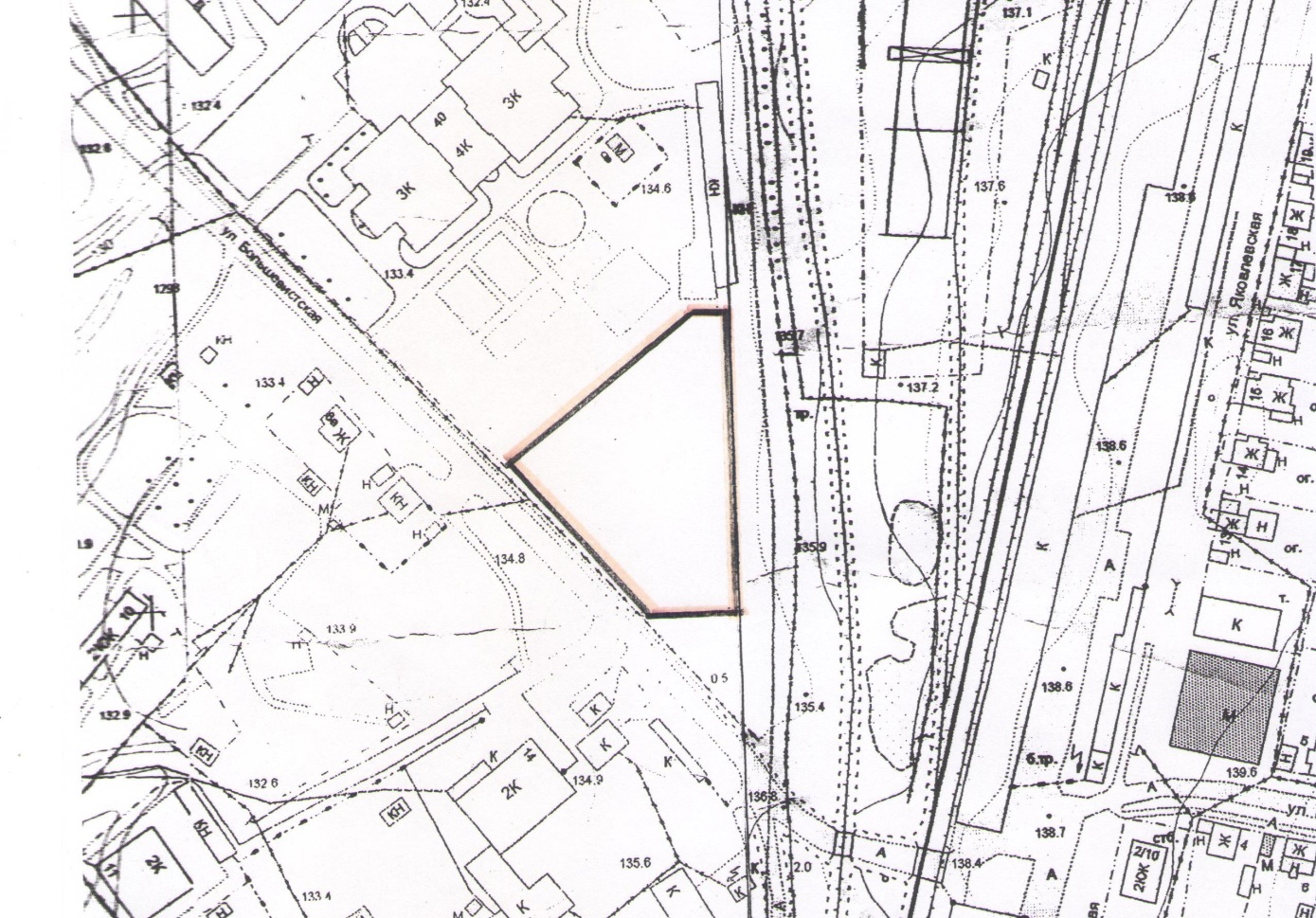 Фотографии земельного участка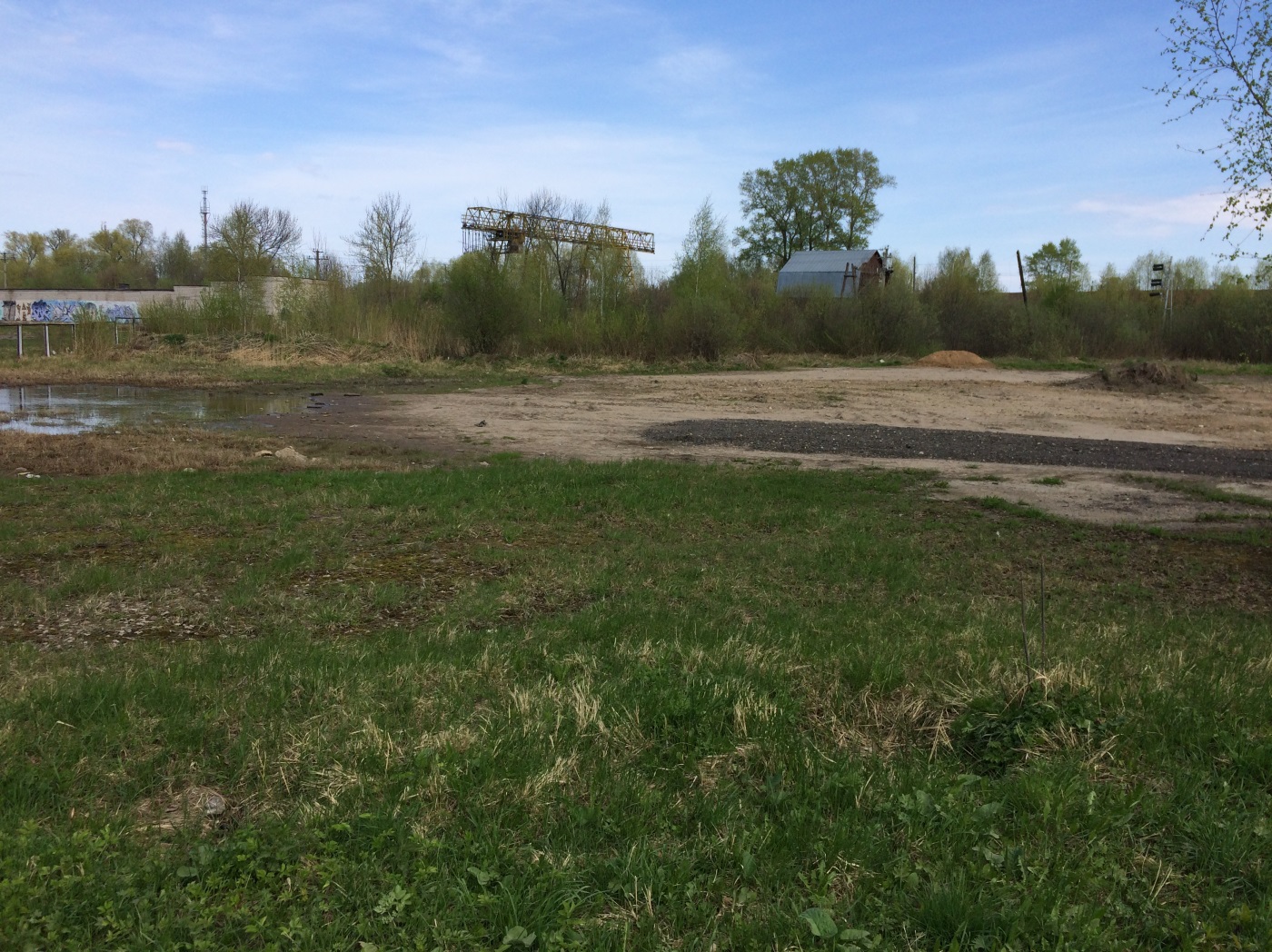 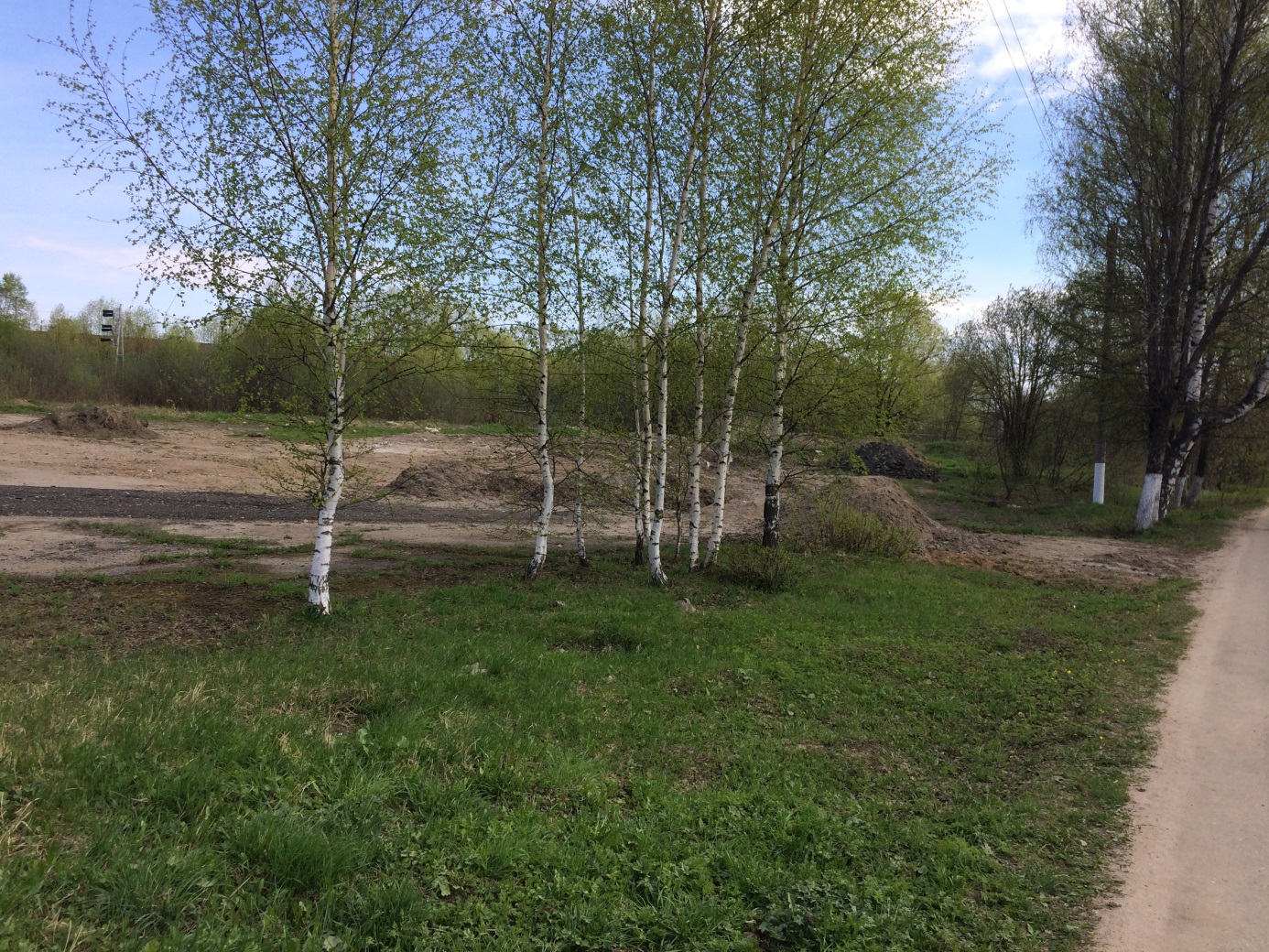 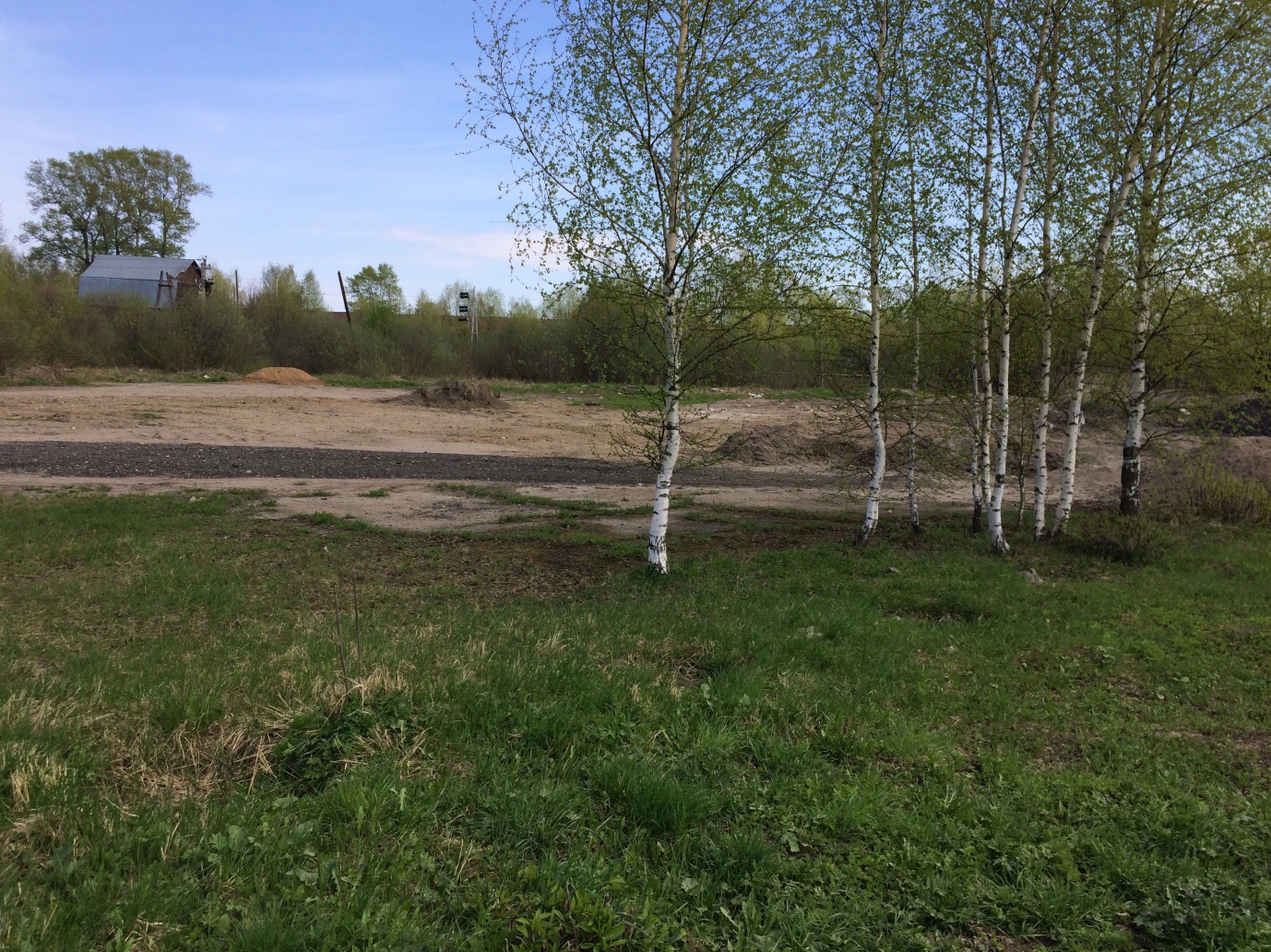 Класс объекта       Земельный участок Кадастровая стоимость участка (руб.)Категория земель(формулировка в соответствии с Земельным Кодексом РФ) земли населенных пунктовНазначение земельного участка (промышленное, жилищное, общественное, сельскохозяйственное использование или любое)общественное использованиеОписание земельного участка (форма, рельеф и т.п.)рельеф – равнинный  Площадь (га) 0,619Описание местоположение объекта                                                 Район  Фурмановский районНаселенный пункт Г. Фурманов, ул. Большевистская (за зданием МОУ СШ №7)СобственникГосударственная собственностьКонтактное лицо (Ф.И.О.)Устинова Ю.В.Координаты для контакта  тел. (49341) 2-12-25e-mail: furmekon@mail.ruПервичное назначение объекта Возможное направление использования участкаИнженерные коммуникации Водопровод (наличие, возможность подключения, расстояние до точки подключения, возможность бурения скважин)возможность подключения 100 мЭлектроэнергия (имеющаяся мощность в наличии, возможность подключения, расстояние до точки подключения) возможность подключения ЛЭП 6 кВт 1800мОтопление (состояние, возможность подключения, расстояние до точки подключения) возможность подключения140 мГаз (имеющаяся мощность в наличии, возможность подключения, расстояние до точки подключения) возможность подключения 50 мКанализация (состояние, возможность подключения, расстояние до точки подключения) возможность подключения 160 мПодъездные пути Собственные подъездные пути (имеются, асфальтная или грунтовая дорога, по пересечённой местности, отсутствуют)имеются, асфальтная дорогаСобственная железнодорожная ветка (имеется, отсутствует)отсутствуетРасстояние до основных автомагистралей, наименование автомагистралей (км)4 кмРасстояние до ближайшей ж/д станции (км)2,0 кмРасстояние до возможной точки врезки в ж/д пути (км)0,145 кмРасстояние до ближайшего жилья (км)0,18 кмКартографические материалы (карта расположения объекта на местности, либо кадастровый план территории) по возможности кадастровые выписки( Формат JPG)имеетсяФотография объекта (Формат JPG)имеетсяЮридическая документация Наименование и номер документа (договор аренды, свидетельство о праве собственности)Вид права государственная собственностьОбременения Процент готовности (наличие или стадия готовности землеустроительной документации)Предполагаемая форма участияПод объекты общественно – делового назначенияДополнительные сведения (длительность прохождения административных процедур и т.п.)Дата подготовки сведений2019 г.